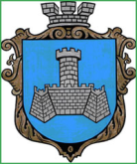 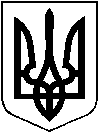 УКРАЇНАВІННИЦЬКОЇ ОБЛАСТІМІСТО ХМІЛЬНИКРОЗПОРЯДЖЕННЯМІСЬКОГО ГОЛОВИвід “25” червня 2021 р.                                                                                № 320-рПро відзначення директора будинку культури с. Соколова Пальонка Ю.А.Враховуючи службову записку керуючого справами виконавчого комітету міської ради Маташа С.П. від 25.06.2021 року №2766/01-29, на виконання п. 3 розділу 6 Міської програми розвитку культури та духовного відродження Хмільницької міської ТГ на 2019-2021 роки, затвердженої рішенням 53 сесії міської ради 7 скликання від 19.10.2018 року № 1695 (зі змінами), відповідно до рішення 53 сесії міської ради 7 скликання від 19.10.2018 року № 1696 «Про Порядки використання коштів міського бюджету, передбачених на фінансування Міської програми розвитку культури та духовного відродження Хмільницької міської ТГ на 2019-2021 роки» (зі змінами), керуючись ст.ст. 42, 59 Закону України «Про місцеве самоврядування в Україні»:Відзначити вітальною адресою міського голови з нагоди 60-річчя від Дня народження  Пальонка Юрія Анатолійовича, директора будинку культури с. Соколова.2. Затвердити кошторис витрат (додається).3. Контроль за виконанням цього розпорядження залишаю за собою.Міський голова                                                            Микола ЮрчишинС. МаташС. ЄрошенкоО. ТендерисН. БуликоваДодатокдо розпорядження міського головивід «25» червня 2021 р. № 320-рКОШТОРИС ВИТРАТМіський голова                                                          Микола Юрчишин№з/пНазва видатків КФКВКЕКВКількість(штук) Ціна (грн.)Сума/грн1.Придбання рамок0201802210121,9021,9 грн.2.Придбання троянд 0201802210350150,0 грн.ВСЬОГО:171,9 грн.